REFERAT DE APROBAREal proiectului de hotărâre privind stabilirea taxelor pentru utilizarea temporară a locurilor publice de desfacere din piețele, târgurile și oboarele din Municipiul Hunedoara și pentru serviciile prestate de către Serviciul Public Administrația Piețelor Târgurilor și Oboarelor, precum și a tarifelor de închiriere pentru unele contracte de închiriere, potrivit unor clauze contractuale, pe anul 2023	Prin proiectul de hotărâre supus spre dezbatere şi adoptare de către Consiliul Local al municipiului Hunedoara se propune stabilirea taxelor pentru utilizarea temporară a locurilor publice de desfacere din piețele, târgurile și oboarele din Municipiul Hunedoara și pentru serviciile prestate de către Serviciul Public Administrația Piețelor Târgurilor și Oboarelor, precum și a tarifelor de închiriere pentru unele contracte de închiriere, potrivit unor clauze contractuale, pe anul 2023.	La stabilirea cuantumului acestor taxe, tarife și respectiv a chiriilor se are în vedere importanţa atragerii de venituri la bugetul local. Taxele şi tarifele propuse se vor aplica în anul fiscal 2023.	Astfel că propunem spre dezbatere şi adoptare Consiliului Local al municipiului Hunedoara taxele pentru utilizarea temporară a locurilor publice de desfacere din piețele, târgurile și oboarele din Municipiul Hunedoara, tarifele de închiriere a locurilor publice de desfacere din piețele, târgurile și oboarele din Municipiul Hunedoara, pentru unele contracte de închiriere, potrivit unor clauze contractuale, precum și tarifele pentru serviciile prestate de către Serviciul Public Administrația Piețelor Târgurilor și Oboarelor. Acestea sunt prevăzute în anexele nr. 1 și nr. 2 la proiectul de hotărâre.	Unele spaţii şi terenuri aflate în administrarea Consiliului Local al Municipiului Hunedoara prin Serviciul Public Administrația Piețelor Târgurilor și Oboarelor, fac în prezent obiectul unor contracte de închiriere. Unele contracte de închiriere, prevăd prin clauze, majorarea anuală a tarifelor, prin încheierea unui act adițional în acest sens, ca urmare a emiterii unei hotărâri a Consiliului Local al Municipiului Hunedoara. Valorificarea în continuare a patrimoniului, prin prelungirea duratei contractelor de închiriere precizate mai sus, este condiţionată de stabilirea unor tarife corespunzătoare care să constituie preţul lunar pe metru pătrat în funcție de destinație.De asemenea, supunem dezbaterii și aprobării Procedura de stabilire şi încasare a taxelor pentru utilizarea temporară a locurilor publice de desfacere din cadrul piețelor, târgurilor și oboarelor din municipiul Hunedoara precum și de repartizare, organizare şi funcţionare a abonamentelor la agenţii economici din pieţele municipiului  Hunedoara, prevăzută în anexa nr. 3 la proiectul de hotărâre.La stabilirea cuantumului acestor taxe se are în vedere importanţa atragerii de venituri la bugetul local precum și faptul că sunt în derulare o serie de proiecte pe fonduri europene, investiții și lucrări de modernizare care necesită creşterea veniturilor extrabugetare la bugetul local.Taxele şi tarifele propuse se vor aplica începând cu anul 2023. La stabilirea taxelor ce se vor aplica în anul 2023 s-a ținut cont de rata inflaţiei de 5,1%, comunicată atât pe site-ul Ministerului Dezvoltării, Lucrărilor Publice şi Administraţiei http://www.dpfbl.mdrap.ro/rata_inflatiei.html cât și pe site-ul Ministerului Finanțelor https://mfinante.gov.ro/, de indicele prețurilor de consum, prognoza bugetară, de tarifele practicate în domeniu și de faptul că rata inflaţiei de la începutul anului (octombrie 2022 comparativ cu decembrie 2021) este 14,5%, rata anuală a inflaţiei în luna octombrie 2022 comparativ cu luna octombrie 2021 este 15,3%, rata medie a modificării preţurilor de consum în ultimele 12 luni (noiembrie 2021 – octombrie 2022) faţă de precedentele 12 luni (noiembrie 2020 – octombrie 2021) este 12,4%, conform datelor INSEE. Temeiul legal al prezentului proiect de hotărâre îl constituie prevederile art. 484 și art. 486 din Legea nr. 227/2015 privind Codul fiscal, cu modificările și completările ulterioare, ale art. 15 din Hotărârea Guvernului nr. 348/2004 privind exercitarea comerțului cu produse și servicii de piață în unele zone publice, cu modificările și completările ulterioare, ale art. 19 din Ordonanța Guvernului nr.71/2002 privind organizarea și funcționarea serviciilor publice de administrare a domeniului public și privat de interes local, cu modificările și completările ulterioare, ale art. 1777 și următoarele din Legea nr. 287/2009 privind Codul Civil, republicat, cu modificările și completările ulterioare, precum şi ale art. 27 și art. 30 din Legea nr.273/2006 privind finanţele publice locale, cu modificările şi completările ulterioare, şi ale art. 4 lit. b) și art.7 din Legea nr. 52/2003 privind transparenţa decizională în administraţia publică, republicată, cu modificările și completările ulterioare, precum și ale Hotărârii Consiliului local al Municipiului Hunedoara nr. 495/2017 privind aprobarea Regulamentului de organizare și funcționare a Serviciului public Administrația piețelor, târgurilor si oboarelor din subordinea Consiliului Local al Municipiului Hunedoara, cu modificările și completările ulterioare.	Competenţa dezbaterii și adoptării proiectului de hotărâre revine Consiliului Local al municipiului Hunedoara, în temeiul dispoziţiilor art. 129, alin. (1), alin.(2), lit. b), alin. (4), lit. c), alin. (14) şi art.139, art. 196 alin. (1) lit. a), din Ordonanţa de Urgenţă nr.57/2019 privind Codul administrativ, cu modificările și completările ulterioare.Hunedoara, la 28.11.2022PRIMAR,DAN BOBOUȚANUROMÂNIAJUDEŢUL HUNEDOARAMUNICIPIUL HUNEDOARAPRIMARNr. 115106/28.11.2022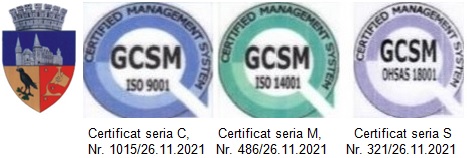 